        GRAMMAIRE        Regarde la vidéo en ouvrant le lien suivant :         https://www.youtube.com/watch?v=UVLisZuLLMk&feature=youtu.beJe m’entraîneTransforme les phrases suivantes à la forme négative en ajoutant ne….. pasExemple : Je vois la lune.  Je ne vois pas la lune.Les classes sont ouvertes. …………………………………………………………….Tu vas au cinéma.  …………………………………………………………………….Dora pose son manteau.  ………………………………...............................................Les enfants vont dehors.  ……………………………………………………………..Il aime ses parents.  …………………………………………………………………..Le thé est chaud.  …………………………………………………………………….A faire cahier d’exercices p. 83 no 1-2-3A la fin de cette semaine aussi, lis ce texte en indiquant le temps pris pour le lire sans faire de fautes et sans mettre le doigt. (Tu peux utiliser ta montre pour voir le temps).Le crayon qui voulait voir la mer Éric Simard et Àfrica Fanlo Chapitre 1                                                    LA MERÇa y est ! Depuis cette année, je sais écrire. Pour me récompenser, papa me dit : - Lulu, je t’offre un crayon magique.    Il me tend un crayon tout doré. - Un crayon magique ? Ça existe ? Je lui fais un bisou et je vais dans ma chambre. Soudain, le crayon me dit : - Je voudrais voir la mer. Il a parlé ! Je lui réponds : - La mer est trop loin de chez nous. Mais j’ai une idée…Je le prends et j’écris le mot « mer » sur mon carnet. Petit à petit, je remarque que le « m », la première lettre du mot, se dandine. Il se gondole dans tous les sens comme s’il avait la bougeotte. Il se multiplie en une multitude de petites vagues ! Les « m » mouillent toute la page et coulent sur le sol. Très vite, ils inondent ma chambre. - Papa ! Maman ! Au secours ! Dessine ce que devient le mot écrit sur le carnet.Collège des Dominicaines de notre Dame de la Délivrande – Araya-Classe : CE1                                                                   Mai 2020 – 2ème semaineNom : _________________________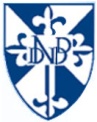 